Activity 1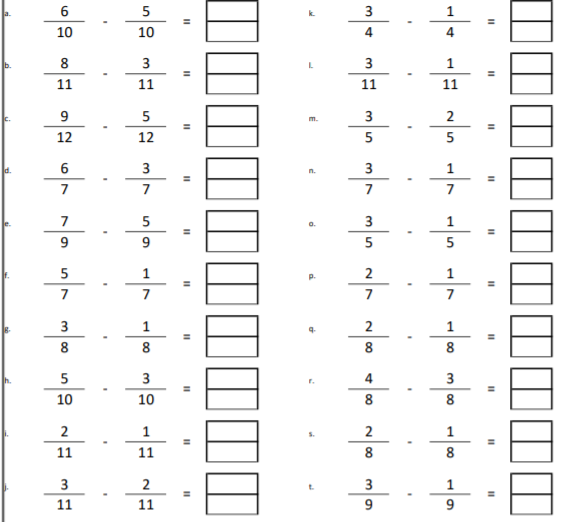 Activity 2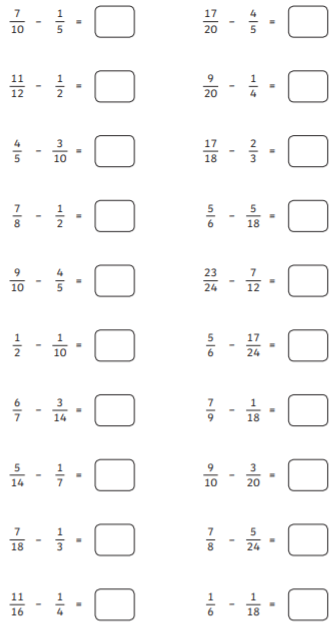 Activity 3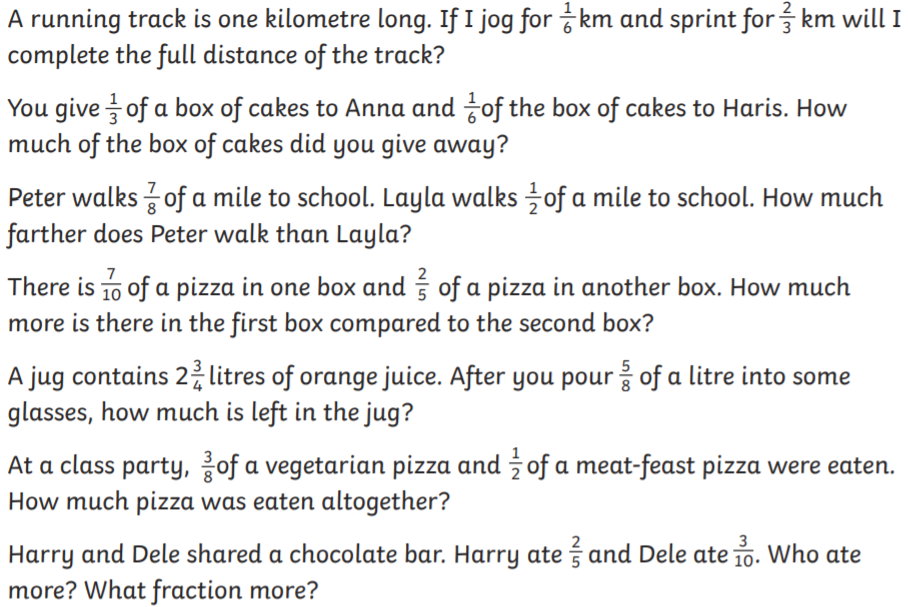 